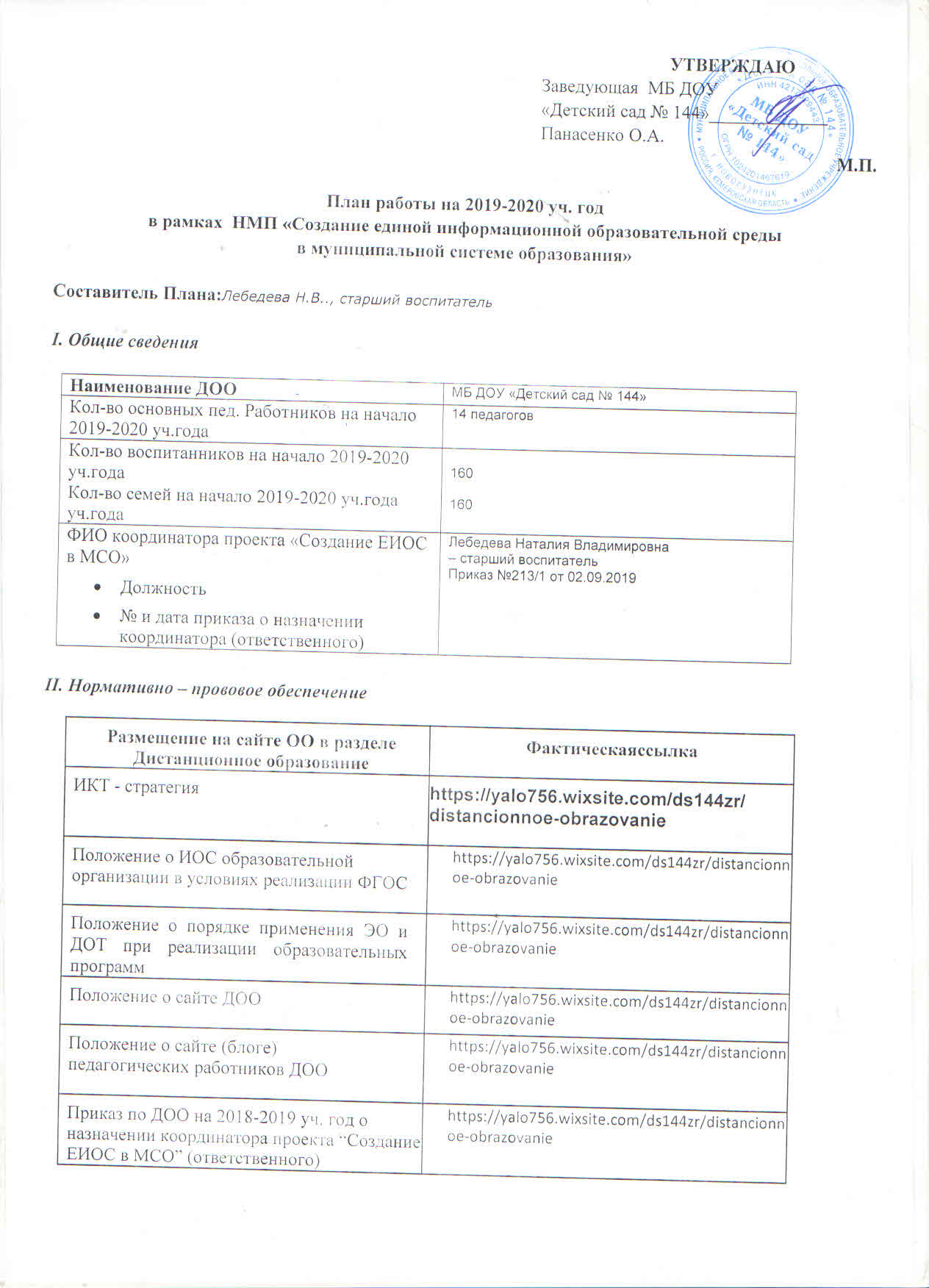 Кадровый потенциал по направлениям: ЭУМК “Родительский Университет” (РУ), интерактивные задания на сайте ДОО (Web 2.0), сайты-блоги педагогов (блогообразование)I. Оказание консультативной и методической помощи родителям на основе ЭУМК “Родительский Университет”II. Перечень мероприятий, проводимых участниками проекта понаправлениям: ЭУМК “Родительский Университет” (РУ), интерактивные задания на сайте ДОО (Web 2.0), сайты-блоги педагогов (блогообразование)V. Участие в социально-значимых событиях, направленных на обобщение и распространение опыта в рамках проекта VI. Участие в конкурсных мероприятия в рамках проекта VII. Размещение учебных разработок в  депозитариях в рамках проекта План непрерывного внутрифирменного повышения квалификации педагогов в рамках НМП «Создание ЕИОС в МСО»https://yalo756.wixsite.com/ds144zr/distancionnoe-obrazovanie№ФИО, должность участника проектаНаправление творческой группы(РУ, Web 2.0, блогообразование)1Лебедева Наталия Владимировна, старший воспитательWeb 2.02Асапина Ирина Викторовна, воспитательблогообразование3Макушкина Дарья Евгеньевна, воспитательблогообразовани4Миненко Надежда Сергеевна, воспитательблогообразование5Фукс Евгения Анатольевна, инструктор по физической культуреблогообразовани6Табатчикова Татьяна Анатольевна, воспитательблогообразованиеИтого педагогов,участников творческой группы6% педагогов,участников творческих групп (норма 39%)42,8 %№Вид мероприятия, название мероприятияФИО участника творческой группыСроки (месяц, год)1Дистанционное обучение по курсам ЭУМКЛебедева Наталия Владимировна, старший воспитательянварь-майИтого родителей (кол-во семей)Итого родителей (кол-во семей)Итого родителей (кол-во семей)35% родителей (норма 20%)% родителей (норма 20%)% родителей (норма 20%)21,9 %№Вид мероприятия, название мероприятияНаправлениеФИО участника творческой группыСроки (месяц, год)1Анкетирование “Удовлетворенность родителей качеством дошкольного образования» АИС «Образования Кемеровской области» Лебедева Наталия Владимировна, старший воспитательоктябрь2Тематический блог «Развитие мелкой моторики у детей дошкольного возраста»блогообразованиеАсапина Ирина Викторовна, воспитательноябрь3Красворд «Моя малая родина»блогообразованиеМакушкина Дарья Евгеньевна, воспитательдекабрь 4Опросник «Готов ли ваш ребенок к обучению в школе?»блогообразованиеМиненко Надежда Сергеевна, воспитательянварь5Опросник «Готов ли ваш ребенок к обучению в школе?»блогообразованиеФукс Евгения Анатольевна, инструктор по физической культуремарт6Опросник «Робототехника в жизни дошколенка»блогообразованиеТабатчикова Татьяна Анатольевна, воспитательфевраль Итого педагогов,участников творческой группыИтого педагогов,участников творческой группыИтого педагогов,участников творческой группыИтого педагогов,участников творческой группы6% педагогов,участников творческой группы (норма 39%)% педагогов,участников творческой группы (норма 39%)% педагогов,участников творческой группы (норма 39%)% педагогов,участников творческой группы (норма 39%)42,8%№Название события, форма представления опытаФИО участников творческих групп, направление творческой группыСроки1--- Итого педагогов  участников творческих групп,  обобщающих и распространяющих опыт в рамках НМП в социально-значимых событиях (не ниже муниципального уровня) Итого педагогов  участников творческих групп,  обобщающих и распространяющих опыт в рамках НМП в социально-значимых событиях (не ниже муниципального уровня) Итого педагогов  участников творческих групп,  обобщающих и распространяющих опыт в рамках НМП в социально-значимых событиях (не ниже муниципального уровня)0 % педагогов  участников творческих групп,  обобщающих и распространяющих опыт в рамках НМП в социально-значимых событиях (не ниже муниципального уровня) % педагогов  участников творческих групп,  обобщающих и распространяющих опыт в рамках НМП в социально-значимых событиях (не ниже муниципального уровня) % педагогов  участников творческих групп,  обобщающих и распространяющих опыт в рамках НМП в социально-значимых событиях (не ниже муниципального уровня)0№Название конкурсных мероприятий, вид материалов представляемых на конкурсФИО участников творческих групп, направление творческой группыСроки1.--- Итого педагогов  участников творческих групп, разработавших учебные материалы в рамках НМП и представивших их для участия  в конкурсах разработок (не ниже муниципального уровня)  Итого педагогов  участников творческих групп, разработавших учебные материалы в рамках НМП и представивших их для участия  в конкурсах разработок (не ниже муниципального уровня)  Итого педагогов  участников творческих групп, разработавших учебные материалы в рамках НМП и представивших их для участия  в конкурсах разработок (не ниже муниципального уровня) 0 % педагогов участников творческих групп, разработавших учебные материалы в рамках НМП и представивших их для участия  в конкурсах разработок (не ниже муниципального уровня % педагогов участников творческих групп, разработавших учебные материалы в рамках НМП и представивших их для участия  в конкурсах разработок (не ниже муниципального уровня % педагогов участников творческих групп, разработавших учебные материалы в рамках НМП и представивших их для участия  в конкурсах разработок (не ниже муниципального уровня0№Название депозитария, вид материалов, размещаемых в депозитарииФИО участников творческих групп, направление творческой группыСроки1.- -- Итого педагогов  участников творческих групп, разработавших учебные материалы в рамках НМП и разместивших их в депозитарии(не ниже муниципального уровня) Итого педагогов  участников творческих групп, разработавших учебные материалы в рамках НМП и разместивших их в депозитарии(не ниже муниципального уровня) Итого педагогов  участников творческих групп, разработавших учебные материалы в рамках НМП и разместивших их в депозитарии(не ниже муниципального уровня)0 % педагогов  участников творческих групп, разработавших учебные материалы в рамках НМП и разместивших их в депозитарии(не ниже муниципального уровня % педагогов  участников творческих групп, разработавших учебные материалы в рамках НМП и разместивших их в депозитарии(не ниже муниципального уровня % педагогов  участников творческих групп, разработавших учебные материалы в рамках НМП и разместивших их в депозитарии(не ниже муниципального уровня0